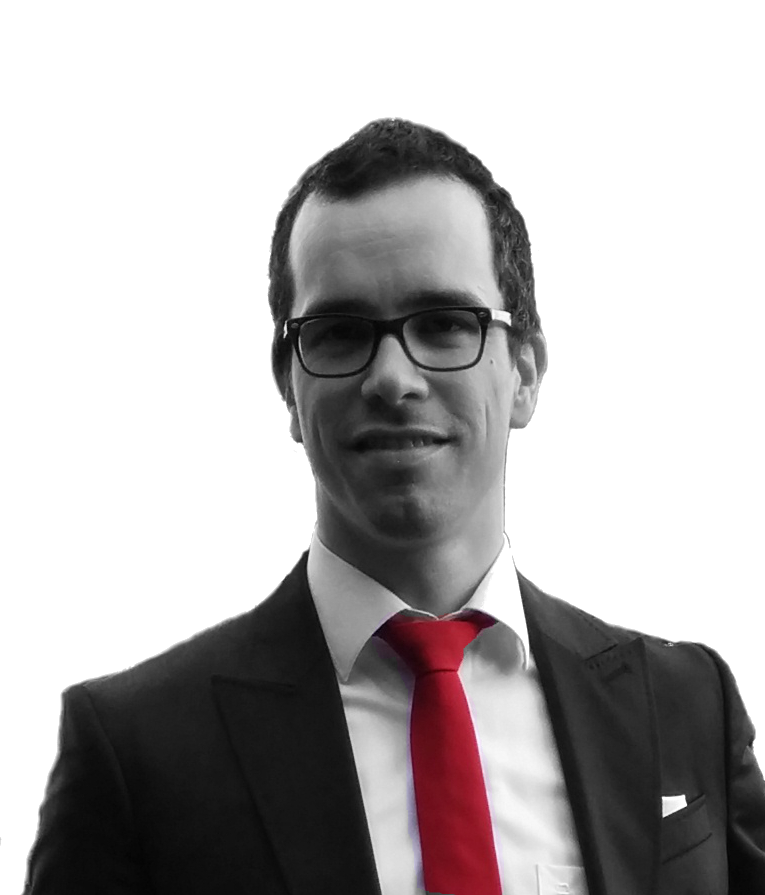 AndréBECKSENIOR SAP HCM & PI BERATERSENIOR SAP HCM & PI ENTWICKLERPROJEKTÜBERSICHT (AUSZUG)ÄLTERE PROJEKTE IM ÜBERBLICK (2001-2009)DETAILLIERTE KENNTNISSE IN TECHNOLOGIENTRAININGSZERTIFIZIERUNGStand: 06.12.2017Über michNAME	BeckVORNAME	AndréGEBURTSDATUM/-ORT	22.05.1981/KünzelsauAKADEMISCHER TITEL	Dipl. Wirtschaftsinformatiker (BA) / Bachelor of ArtsFUNKTION	Senior SAP HCM & PI Berater | EntwicklerMOBIL	+49 (0) 176 23474765E-MAIL	info@andre-beck.orgWEBSITE	www.andre-beck.orgSPRACHEN	Englisch (fließend), Deutsch (Muttersprache)Kurzprofillangjährige (> 10 Jahre ) Erfahrung und Expertenkenntnisse als Berater und Entwickler für SAP HCM (Human Capital Management)mehrjährige Erfahrung in Implementierungs- (z.B. Einführung SAP Organisationsmanagement, SAP Personalkostenplanung, SAP Veranstaltungsmanagement, Lumesse E-Recruiting, Escriba Dokumentenmanagement etc.) und in Upgrade- sowie Migrationsprojekten (Releasewechsel SAP HCM von 4.7 +über 6.00, 6.05 zu 6.07, Unicodeumstellung, Migrationen etc.)fundierte HR-Kenntnisse in Bezug auf HR Themen und Prozessetiefgreifende Erfahrungen als zertifizierter SAP  Berater und Entwickler für SAP PI (Process Integration)hohe Kundenorientierung und Beratungskompetenzlösungsorientierte und effiziente ArbeitsweisePROJEKT SAP HCMPROJEKT SAP HCMBRANCHE / UNTERNEHMENGroß-und Einzelhandelsunternehmen, WeinsbergPROJEKTBESCHREIBUNGBetreuung und Entwicklung SAP HCMAUFGABEN IM PROJEKTBerater und Entwickler:Implementierung von Reporting im Bereich PA, OM, PY, PEEntwicklung von OData Services, SAPUI5 AppsCustomizing von Fiori LaunchpadsBeratung bezüglich SAP HCM Teilmoduleinführungen und deren UmsetzungEINSATZZEITRAUM11/2015 – 12/2017PROJEKT SAP HCMPROJEKT SAP HCMBRANCHE / UNTERNEHMENTechnologiekonzern, Raum StuttgartPROJEKTBESCHREIBUNGDeutschlandweite Einführung des Dokumentenmanagementsystems Escriba einhergehend mit Datenqualitätsprüfung und Überarbeitung des SAP OrganisationsmanagementBetreuung und Entwicklung SAP HCMAUFGABEN IM PROJEKTBerater und Entwickler:Durchführung von Workshops zur Klärung der KundenanforderungenKonzeption / Design von Lösungsansätzen, technische SpezifikationImplementierung der Datenbeschaffung in EscribaIntegration von Escriba in Massnahmen und ReportsIntegration des E-Recruiting Systems in SAP und EscribaAnalyse des SAP Organisationsmanagments und Empfehlung von Optimierungen und Rückführungen in den SAP Standard Überarbeitung SAP PersonalkostenplanungEINSATZZEITRAUM09/2015 – HeutePROJEKT SAP HCMPROJEKT SAP HCMBRANCHE / UNTERNEHMENVerpackungsindustrie, Schwäbisch HallPROJEKTBESCHREIBUNGBetreuung und Entwicklung SAP HCMAUFGABEN IM PROJEKTBerater und Entwickler:Durchführung von WorkshopsUnterstützung bei ProzessdefinitionenImplementierung von Reporting im Bereich PA, OM, PY, PEBeratung bezüglich SAP HCM Teilmoduleinführungen und deren UmsetzungEinführung ESS/MSS auf SAP FIORI BasisEINSATZZEITRAUM04/2015 – HeuteKOOPERATION SAP HCM Beratung- und EntwicklungKOOPERATION SAP HCM Beratung- und EntwicklungBRANCHE / UNTERNEHMENSAP HCM Beratung, HeilbronnBESCHREIBUNGKooperation bei SAP HCM Beratungs- und EntwicklungstätigkeitenAUFGABEN IM PROJEKTBerater und Entwickler:HRForms Entgeltbeleg Anpassungen und Erweiterungen bei verschiedenen KundenEINSATZZEITRAUM12/2014 – HeutePROJEKT SAP HCMPROJEKT SAP HCMBRANCHE / UNTERNEHMENFashion Einzelhandel, StuttgartPROJEKTBESCHREIBUNGSAP HCM BetreuungAUFGABEN IM PROJEKTBerater und Entwickler:Durchführung von WorkshopsUnterstützung bei ProzessdefinitionenImplementierung von Reporting im Bereich PA, OM, PYTicketingSchnittstellenüberarbeitung zum EinzelhandelskassensystemPI SchnittstellenentwicklungEINSATZZEITRAUM04/2015 – 02/2016PROJEKT Microsoft Dynamics AX - WarenwirtschaftPROJEKT Microsoft Dynamics AX - WarenwirtschaftBRANCHE / UNTERNEHMENFashion Einzelhandel, StuttgartPROJEKTBESCHREIBUNGAblösung 2er bestehender Warenwirtschaftssysteme durch Microsoft Dynamics AXAUFGABEN IM PROJEKTBerater, Entwickler:Umstellung von Schnittstellen im SAP HCM aufgrund von Veränderungen in der WarenwirtschaftÜberarbeitung der JobplanungBetreuung und Durchführung des Fallback- und Cutover Test sowie des finalen Cutover und ggf. notwendigen FallbackEINSATZZEITRAUM09/2015 – 11/2015PROJEKT SAP HCM PROJEKT SAP HCM BRANCHE / UNTERNEHMENFashion Einzelhandel, Nürnberg / HagenPROJEKTBESCHREIBUNGSAP HCM BetreuungAUFGABEN IM PROJEKTBerater und Entwickler:LSMW Projekterstellung für Infotyp-MigrationenSchnittstellenentwicklung zur kundeneigenen PersonaleinsatzplanungsintegrationSchnittstellenentwicklung zur Provisions- und Prämienübermittlung von MS AXProgrammentwicklung zur BatchInput FehlerprotokollprüfungZeitnachweis auf HRForms-BasisSchnittstellenentwicklung zur Übertragung von Tabelleninhalten über SAP Systeme hinwegEINSATZZEITRAUM12/2014 – 10/2015PROJEKT Einführung SAP PersonalkostenplanungPROJEKT Einführung SAP PersonalkostenplanungBRANCHE / UNTERNEHMENTechnologiekonzern, Raum StuttgartPROJEKTBESCHREIBUNGDeutschlandweite Einführung der SAP Personalkostenplanung mit Integration ins SAP COAUFGABEN IM PROJEKTBerater und Entwickler:Durchführung von Workshops zur Klärung der KundenanforderungenKonzeption / Design von Lösungsansätzen, technische SpezifikationImplementierung von kundenspezifischen DatensammlungenImplementierungen von Enhancements zur Abbildung bestimmter MitarbeitergruppenImplementierung von BAdIs für kundenspezifische BerechtigungsprüfungenEINSATZZEITRAUM03/2015 – 09/2015PROJEKT Einführung SAP OrganisationsmanagementPROJEKT Einführung SAP OrganisationsmanagementBRANCHE / UNTERNEHMENVerpackungsindustrie, Schwäbisch HallPROJEKTBESCHREIBUNGUnternehmensweite Einführung der SAP OrganisationsmanagementsAUFGABEN IM PROJEKTBerater und Entwickler:Durchführung von Workshops zur Klärung der KundenanforderungenKonzeption / Design von Lösungsansätzen, technische SpezifikationCustomizing und Konfiguration der SAP Standard LösungImplementierung von kundeneigenen ZusatzentwicklungenImplementierung kundenspezifischer Programme zur Vorabpflege der Organisationsstruktur, des Stellenkatalogs und der Planstellen-Mitarbeiterzurodnungen, sowie der Funktionalität zur maschinellen Einspielung der kompletten Daten in das SAP OrganisationsmanagementEinführung Ingentis Org.ManagerEINSATZZEITRAUM12/2014 – 05/2015PROJEKT Microsoft Dynamics AX - WarenwirtschaftPROJEKT Microsoft Dynamics AX - WarenwirtschaftBRANCHE / UNTERNEHMENFashion Einzelhandel, StuttgartPROJEKTBESCHREIBUNGAblösung 2er bestehender Warenwirtschaftssysteme durch Microsoft Dynamics AXAUFGABEN IM PROJEKTBerater, Entwickler:Konzeption / Design von Lösungsansätzen, technische SpezifikationCustomizing und Konfiguration der SAP PI 7.40 Standard LösungImplementierung aller Schnittstellen mittels SAP PI auf Basis unterschiedlicher Standards (SOAP- und Rest-WebServices, SFTP- ,FTP Anbindungen, JDBC- und File Anbindungen, JMS ECOM Anbindung, XI 3.0 Anbindung von SAP ECC und SAP CRM) im WarenwirtschaftskontextEINSATZZEITRAUM03/2014 – 10/2014PROJEKT SAP PIPROJEKT SAP PIBRANCHE / UNTERNEHMENFashion Einzelhandel, StuttgartPROJEKTBESCHREIBUNGAblösung bestehender Schnittstellen und Implementierung neuer Schnittstellen auf Basis von SAP PI 7.30 + 7.40(Java-only)AUFGABEN IM PROJEKTBerater, Entwickler:Konzeption / Design von Lösungsansätzen, technische SpezifikationCustomizing und Konfiguration der SAP PI Standard LösungImplementierung aller Schnittstellen mittels SAP PI auf Basis unterschiedlicher Standards (SOAP- und Rest-WebServices, SFTP- ,FTP Anbindungen, JDBC- und File Anbindungen, JMS ECOM Anbindung, XI 3.0 Anbindung von SAP ECC und SAP CRM unter Verwendung von graphischem, XSLT und Java Mapping) im ganzheitlichen KontextEinrichtung Service Registry, Einrichtung konsistenter SLDsEinrichtung AXIS Framework, Einrichtung message-content sensitiver BerechtigungenKoordination Einrichtung erweitertes Solution Manager PI MonitoringEINSATZZEITRAUM06/2013 – 10/2014PROJEKT SAP ECC 6.07, SAP PI 7.40 Upgrade + SAP PO EinführungPROJEKT SAP ECC 6.07, SAP PI 7.40 Upgrade + SAP PO EinführungBRANCHE / UNTERNEHMENFashion Einzelhandel, StuttgartPROJEKTBESCHREIBUNGSystemupgrade von SAP ECC 6.05 auf 6.07, Systemupgrade von SAP PI 7.30 Java-only auf SAP PI 7.40 und SAP PO EinführungAUFGABEN IM PROJEKTBerater, Entwickler:Konzeption / Design von Lösungsansätzen, technische SpezifikationCustomizing und Konfiguration der SAP Standard LösungSPDD, SPAU, SPAU_ENH AnpassungenTest- und FunktionsprüfungenEINSATZZEITRAUM04/2014 – 08/2014PROJEKT Einführung KABA ZeiterfassungssgerätePROJEKT Einführung KABA ZeiterfassungssgeräteBRANCHE / UNTERNEHMENFashion Einzelhandel, StuttgartPROJEKTBESCHREIBUNGEinführung KABA ZeiterfassungsgeräteAUFGABEN IM PROJEKTBerater, Entwickler:Konzeption / Design von Lösungsansätzen, technische SpezifikationCustomizing und Konfiguration der SAP Standard LösungALE EinrichtungImplementierung von User-Exits zur kundenspezifischen Saldenanzeige auf ZeiterfassungsgerätenEINSATZZEITRAUM06/2013 – 08/2013PROJEKT Einführung SEPA (Single Euro Payments Area)PROJEKT Einführung SEPA (Single Euro Payments Area)BRANCHE / UNTERNEHMENFashion Einzelhandel, StuttgartPROJEKTBESCHREIBUNGSEPA Umstellung von KTO/BLZ auf IBAN/BICAUFGABEN IM PROJEKTBerater, Entwickler:Konzeption / Design von Lösungsansätzen, technische SpezifikationCustomizing und Konfiguration der SAP Standard Lösung (Zahlwege)Formatbaum Anpassung (SEPA_CT)IBAN Generierung für zahlungsrelevanter Infotypen/DatenEINSATZZEITRAUM04/2013 – 08/2013PROJEKT Einführung SAP HCM VeranstaltungsmanagementPROJEKT Einführung SAP HCM VeranstaltungsmanagementBRANCHE / UNTERNEHMENFashion Einzelhandel, StuttgartPROJEKTBESCHREIBUNGUnternehmensweite Einführung des SAP Veranstaltungsmanagement inkl. Raumbelegungsmanagement. Ablösung des SAP Standard Formularwesens im SAP Veranstaltungsmanagement durch Escriba AUFGABEN IM PROJEKTTeilprojektleiter, Berater und Entwickler:Durchführung von Workshops zur Klärung der KundenanforderungenKonzeption / Design von Lösungsansätzen, technische SpezifikationCustomizing und Konfiguration der SAP Standard LösungCustomizing und Konfiguration, sowie Erweiterung der Escriba SchnittstelleImplementierung von BAdIs, Enhancements und kundeneigenen ZusatzentwicklungenImplementierung von Escriba Datenbeschaffungen, Design von Escriba FormularenErstellung der Berechtigungsrollen auf SAP Seiten SAP und EscribaEINSATZZEITRAUM012/2012 – 02/2013PROJEKT Einführung Dokumentenmanagement Software - Escriba  PROJEKT Einführung Dokumentenmanagement Software - Escriba  BRANCHE / UNTERNEHMENFashion Einzelhandel, Stuttgart PROJEKTBESCHREIBUNGUnternehmensweite Einführung der Dokumentenmanagement Software von Escriba im Bereich SAP HCM Personaladministration, Personalbeschaffung und PersonalabrechnungAUFGABEN IM PROJEKTTeilprojektleiter, Berater und Entwickler:Durchführung von Workshops zur Klärung der KundenanforderungenKonzeption / Design von Lösungsansätzen, technische SpezifikationCustomizing und Konfiguration der SAP Standard LösungCustomizing und Konfiguration, sowie Erweiterung der Escriba SchnittstelleImplementierung von BAdIs, Enhancements und kundeneigenen ZusatzentwicklungenImplementierung von Escriba Datenbeschaffungen, Design von Escriba FormularenWebService-basierter Aufruf von bereits erzeugten EscribaformularenErstellung der Berechtigungsrollen auf SAP Seiten SAP und EscribaEINSATZZEITRAUM12/2011 – 06/2012PROJEKT Einführung E-Recruiting Software - Lumesse Talentlink PROJEKT Einführung E-Recruiting Software - Lumesse Talentlink BRANCHE / UNTERNEHMENFashion Einzelhandel, StuttgartPROJEKTBESCHREIBUNGUnternehmensweite Einführung von Lumesse Talentlink und deren Integration ins SAP HCMAUFGABEN IM PROJEKTTeilprojektleiter, Berater und Entwickler:Durchführung von Workshops zur Klärung der KundenanforderungenKonzeption / Design von Lösungsansätzen, technische Spezifikation zur Integration des Lumesse Talentlink per WebServicesImplementierung von WebServices aus SAP zur Datenreplizierung, im 2. Schritt Umsetzung der Schnittstellen mittels SAP PIImplementierung einer kundenspezifischen Bewerberverarbeitung für den Prozess Vertragserstellung und BewerberübernahmeImplementierung von Escriba Datenbeschaffungen, Design von Escriba Formularen zur integrierten VertragserstellungEINSATZZEITRAUM12/2011 – 06/2012PROJEKT Einführung SAP PersonalkostenplanungPROJEKT Einführung SAP PersonalkostenplanungBRANCHE / UNTERNEHMENFashion Einzelhandel, StuttgartPROJEKTBESCHREIBUNGUnternehmensweite Einführung der SAP Personalkostenplanung mit Integration ins SAP COAUFGABEN IM PROJEKTEntwickler:Durchführung von Workshops zur Klärung der KundenanforderungenKonzeption / Design von Lösungsansätzen, technische SpezifikationImplementierung einer kundenspezifischen WebDynpro ABAP Anwendung zur individiuellen KontingentplanungImplementierung von kundenspezifischen DatensammlungenImplementierungen von Enhancements zur Abbildung bestimmter MitarbeitergruppenImplementierung von BAdIs für kundenspezifische BerechtigungsprüfungenEINSATZZEITRAUM03/2010 – 12/2010PROJEKT Upgrade  SAP ECC 6.05, Umstellung UnicodePROJEKT Upgrade  SAP ECC 6.05, Umstellung UnicodeBRANCHE / UNTERNEHMENFashion Einzelhandel, StuttgartPROJEKTBESCHREIBUNGSystemupgrade von SAP 6.00 auf 6.05 als RampUp Kunde und systemweite UnicodeumstellungAUFGABEN IM PROJEKTBerater, Entwickler:Konzeption / Design von Lösungsansätzen, technische SpezifikationCustomizing und Konfiguration der SAP Standard LösungImplementierung von kundeneigenen ZusatzentwicklungenAnpassung aller relevanter SAP HCM Kundenerweiterungen, Applikationen und SchnittstellenSPDD, SPAU, SPAU_ENH AnpassungenEINSATZZEITRAUM03/2010 – 10/2012PROJEKT PersonaleinsatzplanungenPROJEKT PersonaleinsatzplanungenBRANCHE / UNTERNEHMENFashion Einzelhandel, StuttgartPROJEKTBESCHREIBUNGUnternehmensweite Einführung von kundenspezifischen Personaleinsatzplanung für mehrere Teilbereiche des UnternehmensAUFGABEN IM PROJEKTEntwickler:Durchführung von Workshops zur Klärung der KundenanforderungenKonzeption / Design von Lösungsansätzen, technische SpezifikationCustomizing und Konfiguration der SAP Standard LösungImplementierung von kundeneigenen ZusatzentwicklungenEINSATZZEITRAUM01/2010 – 12/2012PROJEKT Einführung SAP TRV GenehmigungsworkflowsPROJEKT Einführung SAP TRV GenehmigungsworkflowsBRANCHE / UNTERNEHMENFashion Einzelhandel, StuttgartPROJEKTBESCHREIBUNGUnternehmensweite Einführung von SAP Travelmanagement Genehmigungsworkflows für die Reiseanträge und ReiseabrechnungenAUFGABEN IM PROJEKTEntwickler:Durchführung von Workshops zur Klärung der KundenanforderungenKonzeption / Design von Lösungsansätzen, technische SpezifikationCustomizing und Konfiguration der SAP Standard LösungImplementierung von kundeneigenen ZusatzentwicklungenEINSATZZEITRAUM01/2010 – 02/2010PROJEKT Einführung SAP OrganisationsmanagementPROJEKT Einführung SAP OrganisationsmanagementBRANCHE / UNTERNEHMENFashion Einzelhandel, StuttgartPROJEKTBESCHREIBUNGUnternehmensweite Einführung der SAP Organisationsmanagements mit Integration ins SAP COAUFGABEN IM PROJEKTTeilprojektleiter, Berater und Entwickler:Durchführung von Workshops zur Klärung der KundenanforderungenKonzeption / Design von Lösungsansätzen, technische SpezifikationCustomizing und Konfiguration der SAP Standard LösungImplementierung von kundeneigenen ZusatzentwicklungenImplementierung kundenspezifischer Programme zur Vorabpflege der Organisationsstruktur, des Stellenkatalogs und der Planstellen-Mitarbeiterzurodnungen, sowie der Funktionalität zur maschinellen Einspielung der kompletten Daten in das SAP OrganisationsmanagementEinführung Ingentis Org.ManagerEINSATZZEITRAUM07/2009 – 11/2009PROJEKTEBerater und Entwickler, Konzeption und Umsetzung eines globalen Berechtigungskonzepts innerhalb von SAP HR und SAP BW für eine führende internationale Bankengruppe mit Sitz in Mailand (Italien)Berater und Entwickler, Support Integrations-Test-Team UK bei der Testvorbereitung und Testdurchführung für einen führenden Pharmakonzern mit Sitz in LeverkusenTeilprojektleiter, Global Process Implementation Team „Master Data Management“ für einen führenden Pharmakonzern mit Sitz in Leverkusen Berater, Support Integration-Test-Team DE non-core bei der Testvorbereitung und Testdurchführung für einen führenden Pharmakonzern mit Sitz in LeverkusenTeilprojektleiter,  Testvorbereitung und Testdurchführung sowie Aufbau Know How Shared Service Center Team Spanien für einen führenden Pharmakonzern mit Sitz in LeverkusenBerater, Support Integration-Test-Team BE bei der Testvorbereitung und Testdurchführung für einen führenden Pharmakonzern mit Sitz in LeverkusenBerater und Entwickler, Umsetzung der Datenmigration via LSMW, RFC Reports, Arinso TransferTool, Report Migration inkl. Unicode-Umstellung, Interface Migration für einen führenden Prozessorhersteller mit Sitz in den USABerater und Entwickler, Prüfung Integration/Migration von SAP HR System der Tochtergesellschaften in ein Template HR System mit Hilfe des Arinso HR Checker Tool Frameworks für einen Lebensmitteleinzelhandelskonzern mit Sitz in DüsseldorfEntwickler, Konzeption und Umsetzung von Programmen zur kundenindividuellen Kontingentgenerierung für einen Kunden mit Sitz in Brüssel (Belgien)Berater und Entwickler, Konzeption und Umsetzung Entgeltbeleg via HRForms, Konzeption und Umsetzung einer Schnittstelle zum externen Zeiterfassungssystem, Konzeption und Umsetzung einer Schnittstelle zur externen Intranetlösung, Implementierung von User-Exits für die PA Stammdaten Vorbelegung, Implementierung neuer kundeneigener Infotypen, Generelle Report-Optimierung für einen Cateringdienstleister mit Sitz in DüsseldorfBerater und Entwickler, Konzeption und Umsetzung Entgeltbeleg via HRForms, Generelle Report-Optimierung, 2nd / 3rd Level Support für einen Konsumgüterherstller mit Sitz in den USABerater und Entwickler, Konzeption und Umsetzung von Schnellerfassungsprogrammen für die elementaren PA, PT sowie OM Infotypen, Analyse und Umsetzung eines modularen HR Berechtigungskonzepts, Formularentwicklung, Konzeption und Umsetzung eines kundeneigenen, mandantenübergreifenden Benutzermanagers, Konzeption und Umsetzung eines dateibasierten Ex-und Importtools für SAP Transporte zur Ausrollung in die Länder, Entwicklung diverser Reports und dialogorientierten Anwendung im Bereich SAP HR + SAP FI, Entwicklung diverser User-Exit im Bereich SAP FI für einen führenden Lebensmitteldiscounter mit Sitz in NeckarsulmBerater und Entwickler, Konzeption und Umsetzung einer technischen Leasing-Verwaltung im SAP, Konzeption und Umsetzung der Archivierung von Bewerberdokumenten im SAP für einen führenden Montageprofi mit Sitz in Künzelsau TECHNOLOGIENKENNTNISSEKENNTNIS-GRADSAP ERPSAP HCM bzw. HRSAP Travel Management (FI-TV)> Experte> FortgeschritteneSAP HCM bzw. HR (Details)Personaladministration (PA)Personalentwicklung (PA-PD)Personalzeitwirtschaft (PT)Personalabrechnung (PY)Organisationsmanagement (OM)Veranstaltungsmanagement (PE)Personalkostenplanung (PA-CM-CP)Personalbeschaffung (RC)> Experte> Experte> Fortgeschrittener> Fortgeschrittener> Experte> Experte> Fortgeschrittener> ExperteSAP PI (Details)Adapter FTPSFTPIDOCFILESOAPHTTPXI 3.0JMSJDBCMappingGraphisches XSLTJavaMonitoring/Alerting> ExperteFortgeschrittenerFortgeschrittenerFortgeschrittenerExperte(SAP-) ProgrammierungABAP/ ABAP Objects (OO)Web Dynpro ABAPBusiness Server Pages (BSP)> Experte> Fortgeschrittener> FortgeschrittenerSAP SonstigesBusiness WorkflowSAPScriptSmartformsHRForms ALE /IDOCHCM BerechtigungenArchivierung> Experte> Experte> Experte> Experte> Experte> Experte> FortgeschrittenerSAP SPEZIFISCHE TRAININGSABAP Objects WorkshopSAP BIT400 - SAP NetWeaver Process IntegrationSAP TBIT 44 - PI Message Mapping and BPMSAP RECORDS OF ACHIEVEMENTSAP a4h1 – ABAP Development for SAP HANASAP fiori1 – Introduction to SAP Fiori UXSAP hana2 - Next Steps in Software Development on SAP HANASAP ZERTIFIZIERUNGSAP CERTFIED DEVELOPMENT ASSOCIATE – PROCESS INTEGRATION WITH SAP NW (PI 7.3)